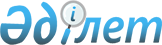 Об утверждении Методики по формированию показателей статистики строительстваПриказ Председателя Комитета по статистике Министерства национальной экономики Республики Казахстан от 21 октября 2016 года № 245. Зарегистрирован в Министерстве юстиции Республики Казахстан 22 ноября 2016 года № 14444.
      Сноска. Заголовок - в редакции приказа Руководителя Бюро национальной статистики Агентства по стратегическому планированию и реформам РК от 14.03.2022 № 6 (вводится в действие по истечении десяти календарных дней после дня его первого официального опубликования).
      В соответствии с подпунктом 5) статьи 12 Закона Республики Казахстан "О государственной статистике" и с подпунктом 20) пункта 15 Положения о Бюро национальной статистики Агентства по стратегическому планированию и реформам Республики Казахстан, утвержденного приказом Председателя Агентства по стратегическому планированию и реформам Республики Казахстан от 23 октября 2020 года № 9-нқ, ПРИКАЗЫВАЮ:
      Сноска. Преамбула - в редакции приказа Руководителя Бюро национальной статистики Агентства по стратегическому планированию и реформам РК от 22.09.2022 № 29 (вводится в действие по истечении десяти календарных дней после дня его первого официального опубликования).


      1.Утвердить прилагаемую Методику по формированию показателей статистики строительства.
      Сноска. Пункт 1 - в редакции приказа Руководителя Бюро национальной статистики Агентства по стратегическому планированию и реформам РК от 14.03.2022 № 6 (вводится в действие по истечении десяти календарных дней после дня его первого официального опубликования).


      2. Управлению статистики производства и окружающей среды совместно с Юридическим управлением Комитета по статистике Министерства национальной экономики Республики Казахстан обеспечить в установленном законодательством порядке:
      1) государственную регистрацию настоящего приказа в Министерстве юстиции Республики Казахстан;
      2) в течение десяти календарных дней после государственной регистрации настоящего приказа направление его копий на официальное опубликование в периодических печатных изданиях и информационно-правовой системе "Әділет";
      3) направление в печатном и электронном виде в течение десяти календарных дней со дня государственной регистрации настоящего приказа в Республиканское государственное предприятие на праве хозяйственного ведения "Республиканский центр правовой информации" для включения в Эталонный контрольный банк нормативных правовых актов Республики Казахстан;
      4) размещение настоящего приказа на интернет-ресурсе Комитета по статистике Министерства национальной экономики Республики Казахстан.
      3. Управлению статистики производства и окружающей среды Комитета по статистике Министерства национальной экономики Республики Казахстан довести настоящий приказ до структурных подразделений и территориальных органов Комитета по статистике Министерства национальной экономики Республики Казахстан для руководства и использования в работе.
      4. Контроль за исполнением настоящего приказа возложить на курирующего заместителя Председателя Комитета по статистике Министерства национальной экономики Республики Казахстан (Керимханова Г.М.).
      5. Настоящий приказ вводится в действие по истечении десяти календарных дней после дня его первого официального опубликования. Методика по формированию показателей статистики строительства
      Сноска. Методика - в редакции приказа Руководителя Бюро национальной статистики Агентства по стратегическому планированию и реформам РК от 14.03.2022 № 6 (вводится в действие по истечении десяти календарных дней после дня его первого официального опубликования). Глава 1. Общие положения
      1. Методика по формированию показателей статистики строительства (далее - Методика) относится к статистической методологии, формируемой в соответствии с международными стандартами и утверждаемой в соответствии с Законом Республики Казахстан "О государственной статистике" (далее - Закон).
      2. В настоящей Методике используются следующие понятия:
      1) сооружение - искусственно созданный объемный, плоскостной или линейный объект (наземный, надводный и (или) подземный, подводный), имеющий естественные или искусственные пространственные границы и предназначенный для выполнения производственных процессов, размещения и хранения материальных ценностей или временного пребывания (перемещения) людей, грузов, а также размещения (прокладки, проводки) оборудования или коммуникаций. Сооружение также может иметь художественно-эстетическое, декоративно-прикладное либо мемориальное назначение;
      2) индивидуальное жилищное строительство - постройка индивидуальных жилых домов гражданами, на закрепленном за ними в установленном порядке земельном участке, их собственными силами, подрядным или другим, не запрещенным законодательством способом;
      3) квартира – отдельное жилище, являющееся частью многоквартирного жилого дома, предназначенное и используемое для постоянного проживания;
      4) заказчик (застройщик) - физическое или юридическое лицо, осуществляющее деятельность в соответствии с законодательством Республики Казахстан об архитектурной, градостроительной и строительной деятельности. В зависимости от целей деятельности заказчиком могут выступать заказчик-инвестор проекта (программы), заказчик (собственник), застройщик либо их уполномоченные лица; 
      5) жилище – отдельная жилая единица (индивидуальный жилой дом, квартира, комната в общежитии), предназначенная и используемая для постоянного проживания, отвечающая установленным строительным, санитарным, экологическим, противопожарным и другим обязательным нормам и правилам. Глава 2. Формирование статистических показателей по объему выполненных строительных работ (услуг) Параграф 1. Алгоритм расчета объема выполненных строительных работ (услуг)
      3. К объему строительных работ относится стоимость строительных работ, выполненных предприятиями, осуществляющими строительную деятельность по заключенным договорам строительного подряда, который включает работы по строительству новых объектов, капитальному и текущему ремонту, реконструкции, модернизации жилых и нежилых зданий, инженерных сооружений.
      4. В объем строительных работ не включается стоимость:
      1) работ, не предусмотренных в смете на строительство;
      2) работ по устранению брака и переделке некачественно выполненных строительно-монтажных и других работ;
      3) работ по установке монтируемого и ремонтируемого оборудования, а также стоимость приобретенных или изготовленных на стройке деталей для укомплектования оборудования;
      4) продукции и услуг подсобных производств, обслуживающих хозяйств;
      5) завезенных или заготовленных на строительной площадке деталей, блоков, конструкций и строительных материалов, еще не уложенных в дело;
      6) авансовых перечислений от заказчиков;
      7) средств, полученных от заказчиков на развитие производственной базы подрядных организаций, а также создание объектов социальной инфраструктуры;
      8) сумма налога на добавленную стоимость и других налогов, которые не включаются в себестоимость работ;
      9) работ, связанных с бурением нефтяных и газовых скважин, а также разработка скважин (кроме бурения водяных скважин – с видом экономической деятельности код 42.21), вспомогательных работ по пробному и разведочному бурению, построение, цементирование основания нефтяных и газовых скважин;
      10) работ по рекультивации земель, ликвидации последствий деятельности угольных шахт (ликвидация впадин, озер, болот после оседания почвы);
      11) услуг по предоставлению строительно-монтажным организациям машин, механизмов и механизированного инструмента, передвижных мастерских и другого оборудования на условиях аренды (без обслуживающего персонала);
      12) погрузочно-разгрузочных и других вспомогательных работ, выполняемых вне строительной площадки (например, для подсобных производств и обслуживающих хозяйств подрядных организаций на складах), а также работы строительных машин и механизмов в карьерах и на других промышленных, транспортных и иных предприятиях и подсобных производствах;
      13) стоимость оборудования нефтегазового сектора (магистральные газопроводы, нефтепроводы и нефтепродуктопроводы).
      5. Строительство магистральных трубопроводов включает строительные работы по монтажу и установке трубопроводов. При этом в объем выполненных работ не включается стоимость оборудования (магистральные газопроводы, нефтепроводы и нефтепродуктопроводы), за исключением случая приобретения оборудования подрядчиком на свои средства, а также включения ее стоимости в "Акт приемки выполненных строительных работ". Оборудованием считаются магистральные трубопроводы с номинальным диаметром DN 500 (трубы стальные и фасонные изделия диаметром свыше 500 милиметр), которые относятся к поставке заказчика.
      6. Статистическая информация об объеме выполненных строительных работ формируется на ежемесячной основе по оперативным данным и на годовой основе по окончательным данным. Оперативные данные формируются за месяц и нарастающим итогом за период. Годовая статистическая информация формируется в целом за год.
      Информационной базой являются первичные данные общегосударственных статистических наблюдений, по крупным, средним и малым предприятиям с основным и вторичным видами экономической деятельности код 41-43 "Строительство".
      Статистические обследования крупных, средних и малых предприятий, осуществляющих строительную деятельность, проводятся ежемесячно и ежеквартально с применением сплошного метода учета.
      Для обеспечения охвата объема выполненных строительных работ по полному кругу хозяйствующих субъектов, при формировании оперативных данных ежемесячно осуществляется досчет на малые предприятия и индивидуальных предпринимателей.
      Объем строительных работ за отчетный месяц формируется из первичных статистических данных по крупным, средним предприятиям и объема досчета строительных работ малые предприятия и индивидуальных предпринимателей.
      7. Объем выполненных строительных работ (услуг) по полному кругу хозяйствующих субъектов определяется по формуле: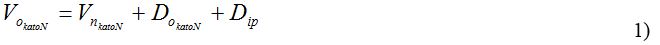 
      где: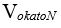  – объем выполненных cтроительных работ (услуг);

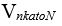  – объем выполненных cтроительных работ (услуг) по крупным и средним предприятиям;

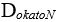  – объем досчета строительных работ на малые предприятия;

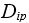  - объем досчета строительных работ на индивидуальных предпринимателей.


      8. Досчет на малые предприятия производится на первые два месяца каждого отчетного квартала. Информационной базой для расчета досчета промежуточного объема по малым предприятиям до получения квартального объема являются данные общегосударственного статистического наблюдения годовой периодичности (1/12 объема для каждого региона). Кроме того для анализа дополнительно используются данные квартальной периодичности (1/3 объема для каждого региона) за соответствующий квартал предыдущего года, а также данные предыдущего квартала текущего года.
      Расчет осуществляется на основе квартальных и годовых данных, с основным и вторичным видами экономической деятельности "Строительство" по показателю "Объем выполненных строительных работ (услуг)". 
      Для расчета досчета по малым предприятиям используется 1/12 часть годового объема выполненных строительных работ (услуг) малыми предприятиями. 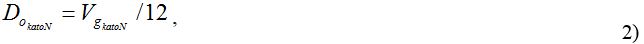 
      где: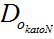  - досчет объема строительных работ на малые предприятия;

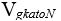  - годовой объем выполненных строительных работ малыми предприятиями.


      Для анализа досчета по малым предприятиям используется 1/3 часть квартальных данных предыдущего квартала текущего года и соответствующего квартала прошлого года: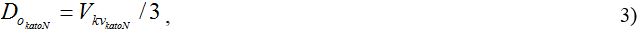 
      где: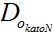  - досчет объема строительных работ на малые предприятия;

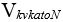  - квартальный объем выполненных строительных работ малыми предприятиями.


      Объем выполненных строительных работ по малым предприятиям за последний месяц отчетного квартала определяется разницей между объемом выполненных работ за текущий квартал и досчетом на малые предприятия, произведенным на первые два месяца текущего квартала.
      9. Досчет на индивидуальных предпринимателей производится ежемесячно. Информационной базой для расчета являются первичные данные общегосударственного статистического наблюдения, а также административные источники.
      Досчет объема строительных работ выполненных индивидуальными предпринимателями осуществляется для каждого региона отдельно.
      10. Сформированный в программном комплексе агрегированный объем досчета по областям подлежит систематической проверке собранных от респондентов первичных данных, с целью выявления и последующего изменения неприемлемых, противоречивых и весьма сомнительных или невозможных значений в соответствии с заранее установленными правилами. Уточненный объем досчета распределяется согласно алгоритму и подключается к агрегированным отчетным данным. Параграф 2. Алгоритм расчета индекса физического объема строительных работ (услуг)
      11. Для анализа динамики строительной деятельности производится расчет объемов строительных работ в постоянных ценах, так как стоимость работ в текущих ценах не позволяет прямо производить сопоставление данных за ряд лет.
      12. Расчет объема строительных работ в постоянных ценах осуществляется в ценах предыдущего года и в ценах года, принятого за базисный. Применяются два основных метода индексного анализа:
      1) дефлятирование данных за отчетный период в текущих ценах с использованием соответствующих индексов цен;
      2) экстраполирование данных за базисный год (то есть год, в ценах которого производится оценка) в текущих ценах с применением индексов физического объема. 
      Дефлятирование данных осуществляется по следующей формуле: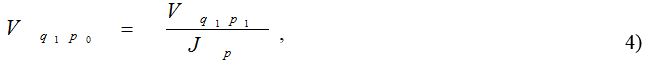 
      где: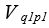  - объем строительных работ в текущих ценах;

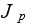  - индекс цен на строительно-монтажные работы отчетного периода к предыдущему;

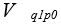  - объем строительных работ в отчетном периоде, в ценах предыдущего года.


      Экстраполирование данных производится по следующей формуле: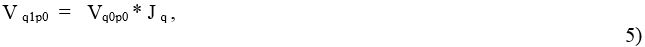 
      где: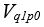  - объем строительных работ в отчетном периоде в ценах базисного года;

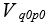  - объем строительных работ в базисном периоде в текущих ценах;

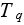  - индекс физического объема строительных работ (услуг).


      13. Для определения изменений в сфере строительного производства используется индекс физического объема строительных работ (услуг), характеризующий изменение стоимости выполненных строительных работ в динамике. Индекс физического объема строительных работ (услуг) определяется соотношением объемов выполненных строительных работ анализируемого периода к предыдущему периоду в фактически действовавших ценах, с учетом дефлятора (индекса цен). 
      14. При расчете индекса физического объема через стоимостные показатели производится дефлятирование с использованием соответствующего индекса цен в строительстве. 
      В качестве дефлятора используется - индекс цен на строительно-монтажные работы, который показывает изменение цен в процессе производства строительно-монтажных работ.
      Расчет индекса физического объема строительных работ производится по следующей формуле: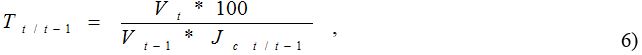 
      где:
      T – индекс физического объема;
      V – объем строительных работ (услуг);
      t – период текущего года;
      t–1 – соответствующий период предыдущего года;
      Jс t/t–1 – индекс цен на строительно–монтажные работы к соответствующему периоду прошлого года.
      15. Также индекс физического объема строительных работ (услуг) рассчитывается по структуре видов работ (строительно - монтажные работы, капитальный и текущий ремонт). Расчет осуществляется с применением индекса цен на строительно-монтажные работы (дефлятор). 
      16. В целях определения изменения стоимости по типам объектов (жилых, нежилых зданий и сооружений) в строительной отрасли рассчитывается индекс физического объема строительных работ (услуг) для каждого типа объектов отдельно. Расчет осуществляется с применением индекса цен на строительно-монтажные работы по типам объектов (дефлятор). 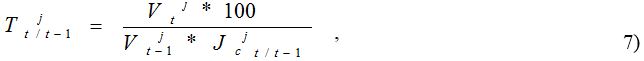 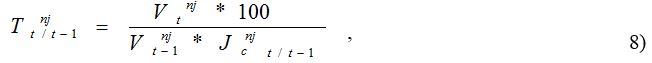 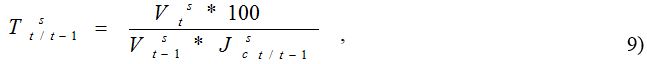 
      где: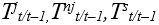  - индекс физического объема строительных работ по жилым, нежилым зданиям и сооружениям (темпы);

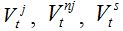  - объем строительных работ (услуг) по жилым, нежилым зданиям и сооружениям;

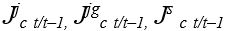  - индекс цен на строительно-монтажные работы по жилым, нежилым зданиям и сооружениям к соответствующему периоду прошлого года.


      17. В соответствии с политикой пересмотра данных после получения окончательных годовых результатов оперативные статистические показатели редактируются уточненными годовыми данными. Для расчета индекса физического объема основных показателей строительной деятельности в оперативной отчетности с июля месяца архивная база предыдущего года по удельным весам пересчитывается на основе годовых данных.  Глава 3. Учет объема продукции строительства на основе укрупненных видов работ
      18. Для определения стоимости строительной продукции ресурсным методом формируются данные по укрупненным видам работ в соответствии с классификацией типов строительных работ в натуральном и стоимостном выражении.
      19. Оценка стоимости проекта в зависимости от ценообразующих факторов, как по проекту в целом, так и по отдельным видам работ или по отдельным видам ресурсов определяется с использованием Ресурсно-технологической модели (далее - РТМ). РТМ позволяет рассчитать стоимость строительства наиболее прогрессивным ресурсно-индексным методом.
      20. Статистическая информация по укрупненным видам строительных работ в натуральном и стоимостном выражении позволяют косвенно определить среднюю цену агрегированных строительных работ.
      21. Формирование данных по укрупненным видам строительных работ, осуществляется по видам строящихся объектов (жилые, нежилые здания и сооружения) и используется для экономического анализа развития строительной отрасли в отдельных секторах экономики.
      22. Информационной базой для формирования данных по укрупненным видам строительных работ является общегосударственное статистическое наблюдение. 
      23. Сбор данных по укрупненным видам строительных работ осуществляется согласно "Справочника укрупненных видов работ", который состоит из групп, а группы в свою очередь подразделяются на отдельные подгруппы. Глава 4. Показатели, характеризующие готовую продукцию строительства
      24. Результатом реализации инвестиционных проектов по строительству и реконструкции объектов строительства является готовая строительная продукция.
      25. К готовой строительной продукции относятся завершенные жилые и нежилые здания, сооружения, мощности и объекты различных видов деятельности, принятые в эксплуатацию в установленном порядке.
      26. Объектами наблюдения в статистике готовой продукции строительства являются строящиеся и завершенные строительством объекты, очереди строительства, пусковые комплексы и стройки в целом.
      27. Статистические информация по готовой продукции строительства формируется на основе общегосударственных статистических наблюдений месячной и годовой периодичности о введенных в эксплуатацию объектах, в том числе индивидуальными застройщиками.
      28. При проведении общегосударственных статистических наблюдений по введенным в эксплуатацию объектам, в том числе индивидуальными застройщиками, информацию представляют юридические лица и их структурные и обособленные подразделения, осуществляющие в отчетном периоде ввод объектов в эксплуатацию независимо от численности работающих, а также структурные подразделения местных исполнительных органов, осуществляющие функции в сфере архитектуры и градостроительства, крестьянские или фермерские хозяйства.
      29. Основанием для заполнения данных о введенных в эксплуатацию объектах в статистических наблюдениях являются Акты приемки объекта в эксплуатацию и приемки построенного объекта в эксплуатацию собственником самостоятельно (далее - Акты).
      Документы, подтверждающие факт создания объектов: решение суда о признании права собственности и пригодности объектов к эксплуатации, технический паспорт, заключение технической экспертизы объекта не являются основанием для включения в статистическую форму о готовой продукции строительства.
      30. Параметры введенных в эксплуатацию объектов (количество зданий, их общая площадь и строительный объем, мощность введенного объекта и их фактическая стоимость) отражаются в первичных статистических формах в фактически принятых размерах, указанных в Актах, за месяц, в котором была осуществлена их выдача, а также за год. 
      31. Объект строительства представляет собой отдельное здание или сооружение со всеми относящимися к нему оборудованием, инвентарем, инструментами, галереями, эстакадами, внутренними инженерными сетями и коммуникациями, на строительство (реконструкцию, расширение) которого составляется самостоятельная объектная смета. Отдельными объектами строительства являются и виды других работ (вертикальная планировка, наружные инженерные сети, благоустройство строительной площадки).
      К сооружениям относятся объекты строительства, представляющие собой постройки, соединенные с землей, изготовленные из строительных материалов и комплектующих изделий, и/или в отношении которых осуществляются строительные работы. В связи с этим, подготовка почвы, посадка или посев растений для сельскохозяйственных целей, не рассматриваются в качестве объектов строительства. 
      32. К зданиям относятся искусственные строения, состоящие из несущих и ограждающих конструкций, образующих обязательный наземный замкнутый объем, в зависимости от функционального назначения, используемое для проживания или пребывания людей, выполнения производственных процессов,а также размещения и хранения материальных ценностей. 
      33. При возведении на строительной площадке по проекту только одного объекта основного назначения, без строительства подсобных и вспомогательных объектов (например: в промышленности - здание цеха основного назначения; на транспорте - здание железнодорожного вокзала; в жилищно-гражданском строительстве - жилой дом, театр, здание школы), понятие "объект" совпадает с понятием "стройка".
      34. Производственное здание (корпус), в котором размещается несколько цехов, считается одним объектом.
      35. Для принятия в эксплуатацию в установленном порядке объектов и мощностей после восстановления разрушенных зданий, сооружений, производственных мощностей и объектов непроизводственного назначения, оформляется Акт на списание объектов.
      36. Мощность и фактическая стоимость по введенным в эксплуатацию объектам после реконструкции или переустройства, отражается при изменении их функционального назначения.
      37. Количество введенных в эксплуатацию зданий по секциям определяется по завершении и сдаче в эксплуатацию объекта в целом. 
      38. Наружные пристройки к существующим объектам несущие иной функциональный характер, чем объект (здание) в целом считаются отдельным зданием.  Параграф 1. Показатели жилищного строительства
      39. Объектами жилищного строительства являются введенные в эксплуатацию в установленном порядке индивидуальные и многоквартирные жилые дома, общежития и жилые здания для социальных групп (школ-интернатов для детей сирот и детей, оставшихся без попечения родителей, детских домов, медико-социальных учреждений (организаций) для престарелых, лиц с инвалидностью, детей с инвалидностью в условиях стационара, центров адаптации лиц без определенного места жительства).
      Сноска. Пункт 39 - в редакции приказа Руководителя Бюро национальной статистики Агентства по стратегическому планированию и реформам РК от 22.09.2022 № 29 (вводится в действие по истечении десяти календарных дней после дня его первого официального опубликования).


      40. Основные показатели жилищного строительства:
      1) количество введенных в эксплуатацию жилых единиц (квартир); 2) общая площадь введенных в эксплуатацию жилых зданий;
      3) индекс физического объема введенных в эксплуатацию жилых зданий;
      4) фактическая стоимость введенных в эксплуатацию жилых зданий.
      41. Общая площадь жилого дома (жилого здания) подсчитывается как сумма общих площадей всех жилищ и площадей всех нежилых помещений, а также площадей частей жилого дома, являющихся общим имуществом.
      В число введенных жилых зданий не включают данные по следующим объектам:
      1) помещения и здания, временно приспособленные под жилье, пригодные только для сезонного или временного проживания, вне зависимости от длительности проживания (дачи, летние садовые и охотничьи домики, дома егерей);
      2) юрты, передвижные домики и вагончики, сборно-разборные щитовые, модульные домики и приспособленные для временного проживания строения;
      3) капитально отремонтированные дома, где производилась замена отдельных ветхих деталей и конструкций дома, кроме возведения капитальных стен здания;
      4) жилые здания предназначенные для специальных целей (казармы для военнослужащих, общежития для спецконтингентов);
      5) спортивные и туристские базы, мотели, кемпинги, санатории, дома отдыха, пансионаты, дома для приезжих, гостиницы.
      42. Общая площадь жилища подсчитывается как сумма полезной площади жилища и площадей балконов (лоджий, веранд, террас), рассчитываемых с применением понижающих коэфицентов в соответствии с нормативно-правовыми актами площади. Полезная площадь жилища подсчитывается как сумма жилой и нежилой площадей жилища.
      43. Жилая площадь жилища подсчитывается как сумма площадей жилых комнат (спальни, гостиной, детской, домашнего кабинета) в жилище (квартире), исчисляемая в квадратных метрах.
      44. Нежилая площадь жилища подсчитывается как сумма площадей внутренних подсобных помещений (кухни, ванной комнаты, туалета, прихожей, коридора, квартирной кладовой) в жилище (квартире), исчисляемая в квадратных метрах. 
      45. Показатель "Средние фактические затраты на строительство 1 квадратного метра общей площади жилых домов (без специализированных и других жилых зданий)" определяет фактически произведенные застройщиками капитальные затраты и рассчитывается путем деления фактической стоимости строительства объектов (тысяч тенге) на общую площадь жилых зданий (квадратных метров).
      Фактическая стоимость строительства объектов включает все затраты, предусмотренные в смете на строительство. Включает расходы на проектно-сметную документацию, авторский надзор, содержание дирекций строящихся объектов, затраты, связанные с подготовкой и освоением территории строительства (в том числе изъятие земель у населения под государственные нужды) и затраты, входящие в сметы на строительство.
      Основная составная часть сметной стоимости строительно-монтажных работ включает стоимость всех материалов, изделий и конструкций, энергетических ресурсов, заработную плату рабочих и стоимость эксплуатации строительных машин и механизмов.
      46. Для определения обеспеченности населения вновь построенным жильем рассчитывается показатель "Введенные в эксплуатацию жилые здания на 1000 человек населения" по следующей формуле: 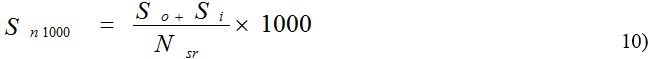 
      где: 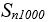  – общая площадь введенных в эксплуатацию жилых зданий на 1000 населения, квадратных метров;

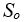  - общая площадь введенных в эксплуатацию жилых зданий, квадратных метров юридическими лицами;

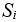  - общая площадь введенных в эксплуатацию жилых зданий индивидуальными застройщиками, квадратных метров;

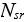  - среднегодовая (средняя) численность населения Республики Казахстан.


      47. Жилые дома, построенные индивидуальными застройщиками считаются введенными в эксплуатацию, в периоде в котором был впервые подтвержден факт их создания (оформлен акт приемки объекта в эксплуатацию). 
      48. Введенные в эксплуатацию садовые дома (дачные строения) для постоянного проживания, учитываются в качестве жилых зданий при условии изменения целевого назначения земельного участка, порядок изменения которого регламентирован Земельным кодексом Республики Казахстан и при наличии соответствующих документов о переоформлении их на недвижимость как индивидуальные жилые дома.
      49. Основным индикатором, определяющим изменения в жилищном строительстве является индекс физического объема введенных в эксплуатацию жилых зданий (темп) ввода жилых домов. Расчет осуществляется по показателю общей площади введенных в эксплуатацию жилых зданий в динамике и определяется как отношение общей площади анализируемого периода к предыдущему периоду по следующей формуле: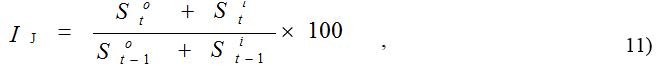 
      где: 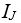  –индекс физического объема введенных в эксплуатацию жилых зданий (темп) ввода жилых домов;

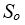  - общая площадь введенных в эксплуатацию жилых зданий, квадратных метров юридическими лицами;

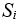  - общая площадь введенных в эксплуатацию жилых зданий индивидуальными застройщиками, квадратных метров.

 Параграф 2. Характеристика введенных в эксплуатацию объектов (мощностей) в нежилых зданиях и сооружениях
      50. Измерители производственной мощности, протяженности, вместимости и определенных потребительских свойств объектов в натуральном выражении характеризуют завершенные строительством здания, сооружения и сведения о хозяйственных параметрах их использования.
      51. Мощности введенных объектов в нежилых зданиях и сооружениях в зависимости от функционального назначения и характерных признаков подразделяются на следующие виды:
      1) мощности по производству продукции, услуг, добыче и переработке полезных ископаемых и других природных ресурсов, за исключением линейных объектов;
      2) объекты социально-культурного назначения;
      3) линейные объекты (трубопроводы, автомобильные и железные дороги, линии электропередачи, коммунальные сети).
      52. Введенные в эксплуатацию нежилые здания классифицируются в зависимости от целей их использования на следующие типы здания:
      1) промышленные (здания, используемые для промышленного производства, складирования на промышленных предприятиях, включая предприятия строительной индустрии);
      2) сельскохозяйственные здания (здания для содержания и ведения животноводства и птицеводства, складские помещения, производственные сельскохозяйственные здания);
      3) коммерческие (здания, к которым относятся все здания, предназначенные для оптовой и розничной торговли, гостиниц и бытового обслуживания населения);
      4) административные здания (здания административных учреждений и офисов фирм, организаций, предприятий, агентств, кредитно-финансовых и страховых организаций, банков, редакций);
      5) учебные (здания, предназначенные для обучения: учреждений образования, внешкольных, культурных и просветительских, научных и проектно-изыскательских учреждений);
      6) здравоохранения (здания, предназначенные для лечебных целей: лечебно-профилактических, санаторно-курортных, оздоровительных учреждений);
      7) здания, не отнесенные ни к одной из вышеперечисленных группировок (религиозные, спортивные, транспорта, связи).
      53. Введенные в эксплуатацию сооружения подразделяются в основном по функциональному назначению на следующие виды:
      1) транспортные - для различных видов транспорта (мосты, путепроводы, эстакады, причалы, железные и автомобильные дороги);
      2) водохозяйственные - водозаборные, водоочистные, водопропускные, станции перекачки;
      3) гидротехнические - плотины, дамбы, каналы, шлюзы;
      4) сооружения связи, электропередачи, трубопроводного транспорта – для различных видов продуктов;
      5) спортивно-оздоровительные - стадионы, треки, трассы по видам спорта, плавательные бассейны, теннисные корты, тренажерные залы, площадки хоккейные.
      54. По линейному строительству (нефтепроводам, линиям связи, железным и автомобильным дорогам), расположенному на нескольких территориях (в разных областях), ввод в эксплуатацию объектов по каждой из них определяется, исходя из объемов ввода, относящихся к отдельным участкам и объектам этой стройки, находящимся на соответствующей территории.
      При реконструкции линейных объектов в статистических наблюдениях отражаются изменения параметров линейных объектов или их участков (частей), которое влечет за собой изменение класса, категории и (или) первоначально установленных показателей функционирования таких объектов (мощности, грузоподъемности и других) или при котором требуется изменение границ полос отвода и (или) охранных зон таких объектов.
      55. К показателю введенных в эксплуатацию объектов по использованию возобновляемых источников энергии, относятся объекты, использующие источники энергии, непрерывно возобновляемых за счет естественно протекающих природных процессов, для производства электрической и (или) тепловой энергии (энергия солнца, ветра, воды, антропогенные источники первичных энергоресурсов – биомасса, биогаз).
      56. Данные по классу энергоэффективности введенного объекта определяются при вводе вновь построенных объектов в эксплуатацию.
      Заказчик указывает требуемый класс энергоэффективности в задании на разработку проектной (проектно-сметной) документации, а также в техническом паспорте здания, строения, сооружения и в Акте ввода объекта в эксплуатацию.
					© 2012. РГП на ПХВ «Институт законодательства и правовой информации Республики Казахстан» Министерства юстиции Республики Казахстан
				
Председатель
Комитета по статистике
Министерства национальной
экономики Республики Казахстан
Н. АйдапкеловУтвержден
приказом Председателя
Комитета по статистике
Министерства национальной экономики
Республики Казахстан
от 21 октября 2016 года № 245